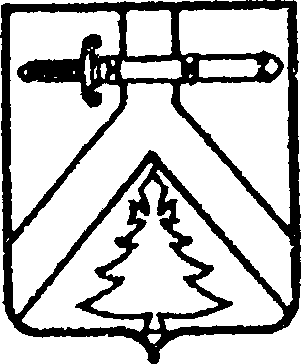 АДМИНИСТРАЦИЯ АЛЕКСЕЕВСКОГО СЕЛЬСОВЕТАКУРАГИНСКОГО РАЙОНА КРАСНОЯРСКОГО КРАЯ                        ПОСТАНОВЛЕНИЕ    00.00.2020                                      с. Алексеевка                                № ПроектО подготовке к пожароопасному сезону 2020 года  на территории  Алексеевского сельсовета	  В соответствии  со  статьёй  19 Федерального закона  от 21.12.1994г       № 69-ФЗ «О  пожарной безопасности», статьёй 11 Закона Красноярского края от 10.02.2000г № 9-631 «О защите населения и территории Красноярского края от чрезвычайных ситуаций природного и техногенного характера», а также в целях обеспечения мер безопасности на объектах и населённых пунктах на территории администрации Алексеевского сельсовета в весенне-летний пожароопасный период 2020 года,     ПОСТАНОВЛЯЮ:              1. Постановление от 11.04.2019 № 8-п «О подготовке к пожароопасному сезону 2019 года  на территории  Алексеевского сельсовета» признать утратившим силу.            2. Утвердить План мероприятий по обеспечению пожарной безопасности в весенне-летний  пожароопасный  период  2020 года (приложение).           3. Обеспечить  эффективный   контроль  за  своевременным          проведением ремонта электросетей, сетей  противопожарного водоснабжения, пожарных гидрантов  и  подъездных путей  к водоёмам.  4.    Рекомендовать    руководителям СПК « Алексеевский»:  провести   ревизию  и ремонт неисправных  пожарных  гидрантов, оборудовать          водонапорные башни  устройствами  для забора воды пожарными автомобилями, провести инструктажи  работникам по соблюдению правил пожарной безопасности   при работе на объектах примыкающих  лесным  массивам.             5. Своевременно информировать население об обстановке с пожарами, организовывать обучение населения мерам пожарной безопасности.  Провести  сходы граждан, собрания с привлечением сотрудников пожарной службы.                                                                   6.  Контроль за исполнением данного постановления  оставляю за собой.                   7. Опубликовать  постановление  в газете «Алексеевские вести» и на  «Официальном  интернет- сайте администрации Алексеевского сельсовета» (Alekseevka.bdu.su). 8. Постановление вступает в силу со дня его официального опубликования (обнародования). Глава сельсовета                                                                   М.В. РоманченкоПриложение к Постановлениюот 00.00.2020 № ПроектПЛАНМЕРОПРИЯТИЙ  НАПРАВЛЕННЫХ   НА УЛУЧШЕНИЕПРОТИВОПОЖАРНОЙ  ЗАЩИТЫ   НА  ПОЖАРООПАСНЫЙ СЕЗОН 2020 ГОДАПО АДМИНИСТРАЦИИ  АЛЕКСЕЕВСКОГО СЕЛЬСОВЕТА1.  Провести совещание с руководителями учреждений и  организаций.2. Активировать профилактическую работу с населением по мерам пожарной безопасности:-  с проведением бесед с гражданами по улицам,- сходов граждан,- вручением памяток по соблюдению мер пожарной безопасности.3. Организовать проверку жилых домов и квартир, где проживают не благополучные семьи,  и провести разъяснительную работу по соблюдению мер пожарной безопасности.4.  Информировать население о принимаемых решениях  по обеспечению пожарной безопасности на территории населённых пунктов.5. Организовать и активизировать работу общественных инструкторов  пожарной профилактики.      Провести учёбу с членами пожарной дружины.6. Ходатайствовать перед УСЗН  Курагинского  района  о выделении денежных средств для ремонта печного отопления   и электропроводки  малообеспеченным семьям.7. Провести анализ обстановки с пожарами и гибелью людей на территории администрации.8. Определить порядок сбора членов  добровольных дружин при  возникновении чрезвычайной ситуации.9. Проверить исправность пожарной, приспособленной для целей пожаротушения, техники добровольных формирований – передвижных многофункциональных комплексов «Огнеборец».10. Восстановить и создать  минерализованные полосы (проведение опашки) на территориях  населённых  пунктов,   прилегающих  к лесным массивам, опасным объектам экономики   (склады ГСМ, нефтебазы).11. Изготовление стендов по пропаганде  мер пожарной безопасности12. Провести проверки  наличия на усадьбах граждан первичных средств тушения пожаров  и противопожарного  инвентаря (багры, лопаты, ёмкости с водой).13. Проверить (комиссионно) систему звукового оповещения (в здании администрации Алексеевского сельсовета).